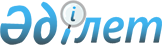 Приозерск қалалық мәслихатының 2017 жылғы 25 желтоқсандағы № 17/147 "2018 - 2020 жылдарға арналған қалалық бюджет туралы" шешіміне өзгерістер енгізу туралыҚарағанды облысы Приозерск қалалық мәслихатының 2018 жылғы 18 мамырдағы XХ сессиясының № 20/204 шешімі. Қарағанды облысының Әділет департаментінде 2018 жылғы 28 мамырда № 4786 болып тіркелді
      Қазақстан Республикасының 2008 жылғы 4 желтоқсандағы Бюджет кодексіне, Қазақстан Республикасының 2001 жылғы 23 қаңтардағы "Қазақстан Республикасындағы жергілікті мемлекеттік басқару және өзін-өзі басқару туралы" Заңына сәйкес, Қарағанды облысы әкімдігінің 2018 жылдың 17 мамырындағы № 22/02 "Облыстық мәслихаттың XIII сессиясының "2018-2020 жылдарға арналған облыстық бюджет туралы" шешімін іске асыру туралы" Қарағанды облысы әкімдігінің 2017 жылғы 21 желтоқсандағы № 83/09 қаулысына өзгерістер мен толықтырулар енгізу туралы қаулысына сәйкес қалалық мәслихат ШЕШІМ ЕТТІ:
      1. Приозерск қалалық мәслихатының 2017 жылғы 25 желтоқсандағы № 17/147 "2018-2020 жылдарға арналған қалалық бюджет туралы" (Нормативтік құқықтық актілерді мемлекеттік тіркеу тізілімінде № 4556 болып тіркелген, 2018 жылғы 18 қаңтардағы № 12 (1446) "ЗакупИнфо" газетінде, Қазақстан Республикасының нормативтік құқықтық актілерінің электрондық түрдегі эталондық бақылау банкісінде 2018 жылдың 24 қаңтарында жарияланған) шешіміне келесі өзгерістер енгізілсін:
      1) 1 тармақ жаңа редакцияда мазмұндалсын:
      "1. 2018-2020 жылдарға арналған қалалық бюджет 1, 2 және 3 қосымшаларға сәйкес, оның ішінде 2018 жылға келесі көлемдерде бекітілсін:
      1) кірістер - 3224797 мың теңге, оның ішінде:
      салықтық түсімдер - 213493 мың теңге;
      салықтық емес түсімдер - 14706 мың теңге;
      негізгі капиталды сатудан түсетін түсімдер - 12000 мың теңге;
      трансферттердің түсімдері - 2984598 мың теңге;
      2) шығындар - 3254742 мың теңге;
      3) таза бюджеттік несиелеу - 0 мың теңге, оның ішінде:
      бюджеттік несиелер - 0 мың теңге;
      бюджеттік несиелерді өтеу - 0 мың теңге;
      4) қаржы активтерімен операциялар бойынша сальдо – алу 12887 мың теңге, оның ішінде:
      қаржы активтерін сатып алу - 0 мың теңге;
      мемлекеттің қаржы активтерін сатудан түсетін түсімдер - 12887 мың теңге;
      5) бюджеттің тапшылығы (профициті) – алу 17058 мың теңге;
      6) бюджеттің тапшылығын қаржыландыру (профицитін пайдалану) - 17058 мың теңге, оның ішінде:
      қарыздар түсімі - 0 мың теңге;
      қарыздарды өтеу - 0 мың теңге;
      бюджет қаражатының пайдаланылатын қалдықтары - 17058 мың теңге.";
      2) көрсетілген шешімнің 1 қосымшасы осы шешімнің қосымшасына сәйкес жаңа редакцияда мазмұндалсын.
      2. Осы шешім 2018 жылдың 1 қаңтарынан бастап қолданысқа енеді. 2018 жылға арналған қалалық бюджет
					© 2012. Қазақстан Республикасы Әділет министрлігінің «Қазақстан Республикасының Заңнама және құқықтық ақпарат институты» ШЖҚ РМК
				
      Сессия төрағасы

Д. Дүйсембаев

      Қалалық мәслихат хатшысы

Б. Сәрсембеков
Приозерск қалалық мәслихатының
2018 жылғы 18 мамырдағы ХХ
сессиясының № 20/204 шешіміне
қосымшаПриозерск қалалық мәслихатының
2017 жылғы 25 желтоқсандағы ХVII
сессиясының № 17/147 шешіміне
1 қосымша
Санаты
Санаты
Санаты
Санаты
Сома (мың теңге)
Сыныбы
Сыныбы
Сыныбы
Сома (мың теңге)
Кішi сыныбы
Кішi сыныбы
Сома (мың теңге)
Атауы
Сома (мың теңге)
1
2
3
4
5
I.Кiрiстер
3224797
1
Салықтық түсімдер
213493
01
Табыс салығы
85102
2
Жеке табыс салығы
85102
03
Әлеуметтiк салық
53767
1
Әлеуметтiк салық
53767
04
Меншiкке салынатын салықтар
52510
1
Мүлiкке салынатын салықтар
20750
3
Жер салығы
13600
4
Көлiк құралдарына салынатын салық
18160
05
Тауарларға, жұмыстарға және қызметтерге салынатын iшкi салықтар
19614
2
Акциздер
1300
3
Табиғи және басқа да ресурстарды пайдаланғаны үшiн түсетiн түсiмдер
4700
4
Кәсiпкерлiк және кәсiби қызметтi жүргiзгенi үшiн алынатын алымдар
12414
5
Ойын бизнесіне салық
1200
08
Заңдық маңызы бар әрекеттерді жасағаны және (немесе) оған уәкілеттігі бар мемлекеттік органдар немесе лауазымды адамдар құжаттар бергені үшін алынатын міндетті төлемдер
2500
1
Мемлекеттік баж
2500
2
Салықтық емес түсiмдер
14706
01
Мемлекеттік меншіктен түсетін кірістер
12700
1
Мемлекеттік кәсіпорындардың таза кірісі бөлігінің түсімдері 
400
5
Мемлекет меншігіндегі мүлікті жалға беруден түсетін кірістер
12300
04
Мемлекеттік бюджеттен қаржыландырылатын, сондай-ақ Қазақстан Республикасы Ұлттық Банкінің бюджетінен (шығыстар сметасынан) қамтылатын және қаржыландырылатын мемлекеттік мекемелер салатын айыппұлдар, өсімпұлдар, санкциялар, өндіріп алулар
6
1
Мұнай секторы ұйымдарынан түсетін түсімдерді қоспағанда, мемлекеттік бюджеттен қаржыландырылатын, сондай-ақ Қазақстан Республикасы Ұлттық Банкінің бюджетінен (шығыстар сметасынан) қамтылатын және қаржыландырылатын мемлекеттік мекемелер салатын айыппұлдар, өсімпұлдар, санкциялар, өндіріп алулар
6
06
Басқа да салықтық емес түсімдер
2000
1
Басқа да салықтық емес түсімдер
2000
3
Негізгі капиталды сатудан түсетін түсімдер
12000
01
Мемлекеттік мекемелерге бекітілген мемлекеттік мүлікті сату
4000
1
Мемлекеттік мекемелерге бекітілген мемлекеттік мүлікті сату
4000
03
Жердi және материалдық емес активтердi сату
8000
1
Жерді сату
7000
2
Материалдық емес активтерді сату 
1000
4
Трансферттердің түсімдері
2984598
02
Мемлекеттiк басқарудың жоғары тұрған органдарынан түсетiн трансферттер
2984598
2
Облыстық бюджеттен түсетiн трансферттер
2984598
Функционалдық топ
Функционалдық топ
Функционалдық топ
Функционалдық топ
Функционалдық топ
Сома (мың теңге)
Функционалдық кіші топ 
Функционалдық кіші топ 
Функционалдық кіші топ 
Функционалдық кіші топ 
Сома (мың теңге)
Бюджеттiк бағдарламалардың әкімшісі
Бюджеттiк бағдарламалардың әкімшісі
Бюджеттiк бағдарламалардың әкімшісі
Сома (мың теңге)
Бағдарлама
Бағдарлама
Сома (мың теңге)
Атауы
Сома (мың теңге)
1
2
3
4
5
6
II. Шығындар 
3254742
01
Жалпы сипаттағы мемлекеттiк қызметтер 
346134
1
Мемлекеттiк басқарудың жалпы функцияларын орындайтын өкiлдi, атқарушы және басқа органдар
148526
112
Аудан (облыстық маңызы бар қала) мәслихатының аппараты
24978
001
Аудан (облыстық маңызы бар қала) мәслихатының қызметін қамтамасыз ету жөніндегі қызметтер
24603
003
Мемлекеттік органның күрделі шығыстары
375
122
Аудан (облыстық маңызы бар қала) әкімінің аппараты
123548
001
Аудан (облыстық маңызы бар қала) әкімінің қызметін қамтамасыз ету жөніндегі қызметтер
108184
003
Мемлекеттік органның күрделі шығыстары
15364
2
Қаржылық қызмет
8469
459
Ауданның (облыстық маңызы бар қаланың) экономика және қаржы бөлімі
8469
003
Салық салу мақсатында мүлікті бағалауды жүргізу
262
010
Жекешелендіру, коммуналдық меншікті басқару, жекешелендіруден кейінгі қызмет және осыған байланысты дауларды реттеу
8207
9
Жалпы сипаттағы өзге де мемлекеттiк қызметтер
189139
454
Ауданның (облыстық маңызы бар қаланың) кәсіпкерлік және ауыл шаруашылығы бөлімі
24820
001
Жергілікті деңгейде кәсіпкерлікті және ауыл шаруашылығын дамыту саласындағы мемлекеттік саясатты іске асыру жөніндегі қызметтер
18666
007
Мемлекеттік органның күрделі шығыстары
6154
459
Ауданның (облыстық маңызы бар қаланың) экономика және қаржы бөлімі
35135
001
Ауданның (облыстық маңызы бар қаланың) экономикалық саясаттын қалыптастыру мен дамыту, мемлекеттік жоспарлау, бюджеттік атқару және коммуналдық меншігін басқару саласындағы мемлекеттік саясатты іске асыру жөніндегі қызметтер
33848
015
Мемлекеттік органның күрделі шығыстары
1287
486
Ауданның (облыстық маңызы бар қаланың) жер қатынастары, сәулет және қала құрылысы бөлімі
47212
001
Жергілікті деңгейде жер қатынастары, сәулет және қала құрылысын реттеу саласындағы мемлекеттік саясатты іске асыру жөніндегі қызметтер
46482
003
Мемлекеттік органның күрделі шығыстары
730
492
Ауданның (облыстық маңызы бар қаланың) тұрғын үй-коммуналдық шаруашылығы, жолаушылар көлігі, автомобиль жолдары және тұрғын үй инспекциясы бөлімі
81972
001
Жергілікті деңгейде тұрғын үй-коммуналдық шаруашылық, жолаушылар көлігі, автомобиль жолдары және тұрғын үй инспекциясы саласындағы мемлекеттік саясатты іске асыру жөніндегі қызметтер
48918
013
Мемлекеттік органның күрделі шығыстары
33054
02
Қорғаныс
2923
1
Әскери мұқтаждар
2137
122
Аудан (облыстық маңызы бар қала) әкімінің аппараты
2137
005
Жалпыға бірдей әскери міндетті атқару шеңберіндегі іс-шаралар
2137
2
Төтенше жағдайлар жөнiндегi жұмыстарды ұйымдастыру
786
122
Аудан (облыстық маңызы бар қала) әкімінің аппараты
786
006
Аудан (облыстық маңызы бар қала) ауқымындағы төтенше жағдайлардың алдын алу және оларды жою
786
03
Қоғамдық тәртіп, қауіпсіздік, құқықтық, сот, қылмыстық-атқару қызметі
481
6
Қылмыстық-атқару жүйесі
481
451
Ауданның (облыстық маңызы бар қаланың) жұмыспен қамту және әлеуметтік бағдарламалар бөлімі
481
039
Қылмыстық жазасын өтеген адамдарды әлеуметтік бейімдеу мен оңалтуды ұйымдастыру және жүзеге асыру
481
04
Бiлiм беру
852182
1
Мектепке дейiнгi тәрбие және оқыту
195110
464
Ауданның (облыстық маңызы бар қаланың) білім бөлімі
189192
040
Мектепке дейінгі білім беру ұйымдарында мемлекеттік білім беру тапсырысын іске асыруға
189192
467
Ауданның (облыстық маңызы бар қаланың) құрылыс бөлімі
5918
037
Мектепке дейiнгi тәрбие және оқыту объектілерін салу және реконструкциялау
5918
2
Бастауыш, негізгі орта және жалпы орта білім беру
572624
464
Ауданның (облыстық маңызы бар қаланың) білім бөлімі
572624
003
Жалпы білім беру
480558
006
Балаларға қосымша білім беру
92066
9
Бiлiм беру саласындағы өзге де қызметтер
84448
464
Ауданның (облыстық маңызы бар қаланың) білім бөлімі
84448
001
Жергілікті деңгейде білім беру саласындағы мемлекеттік саясатты іске асыру жөніндегі қызметтер
25622
005
Ауданның (областык маңызы бар қаланың) мемлекеттік білім беру мекемелер үшін оқулықтар мен оқу-әдiстемелiк кешендерді сатып алу және жеткізу
27611
012
Мемлекеттік органның күрделі шығыстары
691
015
Жетім баланы (жетім балаларды) және ата-аналарының қамқорынсыз қалған баланы (балаларды) күтіп-ұстауға қамқоршыларға (қорғаншыларға) ай сайынға ақшалай қаражат төлемі
3763
022
Жетім баланы (жетім балаларды) және ата-анасының қамқорлығынсыз қалған баланы (балаларды) асырап алғаны үшін Қазақстан азаматтарына біржолғы ақша қаражатын төлеуге арналған төлемдер
182
067
Ведомстволық бағыныстағы мемлекеттік мекемелер мен ұйымдардың күрделі шығыстары
26579
06
Әлеуметтiк көмек және әлеуметтiк қамсыздандыру
147479
1
Әлеуметтiк қамсыздандыру
21252
451
Ауданның (облыстық маңызы бар қаланың) жұмыспен қамту және әлеуметтік бағдарламалар бөлімі
17389
005
Мемлекеттік атаулы әлеуметтік көмек
17389
464
Ауданның (облыстық маңызы бар қаланың) білім бөлімі
3863
030
Патронат тәрбиешілерге берілген баланы (балаларды) асырап бағу
3863
2
Әлеуметтiк көмек
95781
451
Ауданның (облыстық маңызы бар қаланың) жұмыспен қамту және әлеуметтік бағдарламалар бөлімі
95781
002
Жұмыспен қамту бағдарламасы
57050
006
Тұрғын үйге көмек көрсету
3766
007
Жергілікті өкілетті органдардың шешімі бойынша мұқтаж азаматтардың жекелеген топтарына әлеуметтік көмек
10465
010
Үйден тәрбиеленіп оқытылатын мүгедек балаларды материалдық қамтамасыз ету
202
014
Мұқтаж азаматтарға үйде әлеуметтiк көмек көрсету
2994
017
Оңалтудың жеке бағдарламасына сәйкес мұқтаж мүгедектердi мiндеттi гигиеналық құралдармен қамтамасыз ету, қозғалуға қиындығы бар бірінші топтағы мүгедектерге жеке көмекшінің және есту бойынша мүгедектерге қолмен көрсететiн тіл маманының қызметтерін ұсыну
4482
023
Жұмыспен қамту орталықтарының қызметін қамтамасыз ету
16822
9
Әлеуметтiк көмек және әлеуметтiк қамтамасыз ету салаларындағы өзге де қызметтер
30446
451
Ауданның (облыстық маңызы бар қаланың) жұмыспен қамту және әлеуметтік бағдарламалар бөлімі
30446
001
Жергілікті деңгейде халық үшін әлеуметтік бағдарламаларды жұмыспен қамтуды қамтамасыз етуді іске асыру саласындағы мемлекеттік саясатты іске асыру жөніндегі қызметтер
23543
011
Жәрдемақыларды және басқа да әлеуметтік төлемдерді есептеу, төлеу мен жеткізу бойынша қызметтерге ақы төлеу
174
021
Мемлекеттік органның күрделі шығыстары
2405
050
Қазақстан Республикасында мүгедектердің құқықтарын қамтамасыз ету және өмір сүру сапасын жақсарту жөніндегі 2012 - 2018 жылдарға арналған іс-шаралар жоспарын іске асыру
3444
067
Ведомстволық бағыныстағы мемлекеттік мекемелер мен ұйымдардың күрделі шығыстары
880
07
Тұрғын үй-коммуналдық шаруашылық
1624395
1
Тұрғын үй шаруашылығы
250477
467
Ауданның (облыстық маңызы бар қаланың) құрылыс бөлімі
232337
003
Коммуналдық тұрғын үй қорының тұрғын үйін жобалау және (немесе) салу, реконструкциялау
15434
004
Инженерлік-коммуникациялық инфрақұрылымды жобалау, дамыту және (немесе) жайластыру
216903
492
Ауданның (облыстық маңызы бар қаланың) тұрғын үй -коммуналдық шаруашылығы, жолаушылар көлігі, автомобиль жолдары және тұрғын үй инспекциясы бөлімі
18140
003
Мемлекеттік тұрғын үй қорын сақтауды ұйымдастыру
18140
2 
Коммуналдық шаруашылық
1221552
467
Ауданның (облыстық маңызы бар қаланың) құрылыс бөлімі
1490
006
Сумен жабдықтау және су бұру жүйесін дамыту
1490
492
Ауданның (облыстық маңызы бар қаланың) тұрғын үй - коммуналдық шаруашылығы, жолаушылар көлігі, автомобиль жолдары және тұрғын үй инспекциясы бөлімі
1220062
011
Шағын қалаларды жылумен жабдықтауды үздіксіз қамтамасыз ету
537923
012
Сумен жабдықтау және су бұру жүйесінің жұмыс істеуі
218359
014
Қаланы және елді мекендерді абаттандыруды дамыту
15000
029
Сумен жабдықтау және су бұру жүйелерін дамыту
448780
3
Елді-мекендерді көркейту
152366
492
Ауданның (облыстық маңызы бар қаланың) тұрғын үй-коммуналдық шаруашылығы, жолаушылар көлігі, автомобиль жолдары және тұрғын үй инспекциясы бөлімі
152366
015
Елдi мекендердегі көшелердi жарықтандыру
11090
016
Елдi мекендердiң санитариясын қамтамасыз ету
2828
017
Жерлеу орындарын ұстау және туыстары жоқ адамдарды жерлеу
270
018
Елдi мекендердi абаттандыру және көгалдандыру
138178
08
Мәдениет, спорт, туризм және ақпараттық кеңістiк
113600
1
Мәдениет саласындағы қызмет
14280
478
Ауданның (облыстық маңызы бар қаланың) ішкі саясат, мәдениет және тілдерді дамыту бөлімі
14280
009
Мәдени-демалыс жұмысын қолдау
14280
2
Спорт
27229
465
Ауданның (облыстық маңызы бар қаланың) дене шынықтыру және спорт бөлімі
22771
001
Жергілікті деңгейде дене шынықтыру және спорт саласындағы мемлекеттік саясатты іске асыру жөніндегі қызметтер
13187
004
Мемлекеттік органның күрделі шығыстары
260
005
Ұлттық және бұқаралық спорт түрлерін дамыту
1826
006
Аудандық (облыстық маңызы бар қалалық) деңгейде спорттық жарыстар өткiзу
2110
007
Әртүрлi спорт түрлерi бойынша аудан (облыстық маңызы бар қала) құрама командаларының мүшелерiн дайындау және олардың облыстық спорт жарыстарына қатысуы
5388
467
Ауданның (облыстық маңызы бар қаланың) құрылыс бөлімі
4458
008
Cпорт объектілерін дамыту
4458
3
Ақпараттық кеңiстiк
27523
478
Ауданның (облыстық маңызы бар қаланың) ішкі саясат, мәдениет және тілдерді дамыту бөлімі
27523
005
Мемлекеттік ақпараттық саясат жүргізу жөніндегі қызметтер
6220
007
Аудандық (қалалық) кiтапханалардың жұмыс iстеуi
18370
008
Мемлекеттiк тiлдi және Қазақстан халқының басқа да тiлдерін дамыту
2933
9
Мәдениет, спорт, туризм және ақпараттық кеңiстiктi ұйымдастыру жөнiндегi өзге де қызметтер 
44568
478
Ауданның (облыстық маңызы бар қаланың) ішкі саясат, мәдениет және тілдерді дамыту бөлімі
44568
001
Ақпаратты, мемлекеттілікті нығайту және азаматтардың әлеуметтік сенімділігін қалыптастыру саласында жергілікті деңгейде мемлекеттік саясатты іске асыру жөніндегі қызметтер
23400
003
Мемлекеттік органның күрделі шығыстары
33
004
Жастар саясаты саласында іс-шараларды іске асыру
18225
032
Ведомстволық бағыныстағы мемлекеттік мекемелер мен ұйымдардың күрделі шығыстары
2910
09
Отын-энергетика кешенi және жер қойнауын пайдалану
5000
1
Отын және энергетика
5000
492
Ауданның (облыстық маңызы бар қаланың) тұрғын үй-коммуналдық шаруашылығы, жолаушылар көлігі, автомобиль жолдары және тұрғын үй инспекциясы бөлімі
5000
019
Жылу-энергетикалық жүйені дамыту
5000
10
Ауыл, су, орман, балық шаруашылығы, ерекше қорғалатын табиғи аумақтар, қоршаған ортаны және жануарлар дүниесін қорғау, жер қатынастары
28903
1
Ауыл шаруашылығы
28903
473
Ауданның (облыстық маңызы бар қаланың) ветеринария бөлімі
28903
001
Жергілікті деңгейде ветеринария саласындағы мемлекеттік саясатты іске асыру жөніндегі қызметтер
18719
003
Мемлекеттік органның күрделі шығыстары
409
005
Мал көмінділерінің (биотермиялық шұңқырлардың) жұмыс істеуін қамтамасыз ету
1832
007
Қаңғыбас иттер мен мысықтарды аулауды және жоюды ұйымдастыру
1227
009
Жануарлардың энзоотиялық аурулары бойынша ветеринариялық іс-шараларды жүргізу
18
010
Ауыл шаруашылығы жануарларын сәйкестендіру жөніндегі іс-шараларды өткізу
1059
011
Эпизоотияға қарсы іс-шаралар жүргізу
2810
032
Ведомстволық бағыныстағы мемлекеттік мекемелер мен ұйымдардың күрделі шығыстары
2829
11
Өнеркәсіп, сәулет, қала құрылысы және құрылыс қызметі
16375
2
Сәулет, қала құрылысы және құрылыс қызметі
16375
467
Ауданның (облыстық маңызы бар қаланың) құрылыс бөлімі
15220
001
Жергілікті деңгейде құрылыс саласындағы мемлекеттік саясатты іске асыру жөніндегі қызметтер
14865
017
Мемлекеттік органның күрделі шығыстары
355
486
Ауданның (облыстық маңызы бар қаланың) жер қатынастары, сәулет және қала құрылысы бөлімі
1155
004
Аудан аумағының қала құрылысын дамыту және елді мекендердің бас жоспарларының схемаларын әзірлеу
1155
12
Көлiк және коммуникация
96157
1
Автомобиль көлiгi
91485
492
Ауданның (облыстық маңызы бар қаланың) тұрғын үй-коммуналдық шаруашылығы, жолаушылар көлігі, автомобиль жолдары және тұрғын үй инспекциясы бөлімі
91485
023
Автомобиль жолдарының жұмыс істеуін қамтамасыз ету
11485
045
Аудандық маңызы бар автомобиль жолдарын және елді-мекендердің көшелерін күрделі және орташа жөндеу
80000
9
Көлiк және коммуникациялар саласындағы өзге де қызметтер
4672
492
Ауданның (облыстық маңызы бар қаланың) тұрғын үй-коммуналдық шаруашылығы, жолаушылар көлігі, автомобиль жолдары және тұрғын үй инспекциясы бөлімі
4672
037
Әлеуметтік маңызы бар қалалық (ауылдық), қала маңындағы және ауданішілік қатынастар бойынша жолаушылар тасымалдарын субсидиялау
4672
13
Басқалар
5190
3
Кәсiпкерлiк қызметтi қолдау және бәсекелестікті қорғау
261
454
Ауданның (облыстық маңызы бар қаланың) кәсіпкерлік және ауыл шаруашылығы бөлімі
261
006
Кәсіпкерлік қызметті қолдау
261
9
Басқалар
4929
459
Ауданның (облыстық маңызы бар қаланың) экономика және қаржы бөлімі
4929
012
Ауданның (облыстық маңызы бар қаланың) жергілікті атқарушы органының резерві 
4929
15
Трансферттер
15923
1
Трансферттер
15923
459
Ауданның (облыстық маңызы бар қаланың) экономика және қаржы бөлімі
15923
006
Пайдаланылмаған (толық пайдаланылмаған) нысаналы трансферттерді қайтару
67
024
Заңнаманы өзгертуге байланысты жоғары тұрған бюджеттің шығындарын өтеуге төменгі тұрған бюджеттен ағымдағы нысаналы трансферттер
15856
III. Таза бюджеттік несиелеу
0
Санаты
Санаты
Санаты
Санаты
Сома (мың теңге)
Сыныбы
Сыныбы
Сыныбы
Сома (мың теңге)
Ішкі сыныбы
Ішкі сыныбы
Сома (мың теңге)
Атауы
Сома (мың теңге)
1
2
3
4
5
Бюджеттік несиелерді өтеу
0
Функционалдық топ
Функционалдық топ
Функционалдық топ
Функционалдық топ
Функционалдық топ
Сома (мың теңге)
Функционалдық кіші топ 
Функционалдық кіші топ 
Функционалдық кіші топ 
Функционалдық кіші топ 
Сома (мың теңге)
Бюджеттiк бағдарламалардың әкімшісі
Бюджеттiк бағдарламалардың әкімшісі
Бюджеттiк бағдарламалардың әкімшісі
Сома (мың теңге)
Бағдарлама
Бағдарлама
Сома (мың теңге)
Атауы
Сома (мың теңге)
1
2
3
4
5
6
IV. Қаржы активтерімен операциялар бойынша сальдо
-12887
Қаржы активтерін сатып алу
0
Санаты
Санаты
Санаты
Санаты
Сома (мың теңге)
Сыныбы
Сыныбы
Сыныбы
Ішкі сыныбы
Ішкі сыныбы
Атауы
1
2
3
4
5
6
Мемлекеттің қаржы активтерін сатудан түсетін түсімдер
12887
01
Мемлекеттің қаржы активтерін сатудан түсетін түсімдер
12887
1
Қаржы активтерін ел ішінде сатудан түсетін түсімдер
12887
Атауы
Сома (мың теңге)
1
2
V. Бюджеттің тапшылығы (профициті)
-17058
VI. Бюджеттің тапшылығын қаржыландыру (профицитін пайдалану)
17058